Оказание первой помощиОказание первой помощи утонувшему должно производиться прямо на берегу и как можно быстрее, так как смерть при утоплении обычно наступает через 5-6 минут.
Способ оказания первой помощи зависит от состояния, в котором находится утонувший.
Если пострадавший в сознании, нужно снять с него всю одежду, обтереть и укутать во что нибудь сухое и теплое. Для того чтобы из легких вышла вся вода, требуется вызвать рвоту при помощи раздражения корня языка. После того как легкие освободятся от воды, желательно дать пострадавшему теплое питье. Если утонувший без сознания, но дышит самостоятельно, ему дают понюхать нашатырный спирт, затем энергично растирают все тело. После возвращения сознания легкие освобождаются от воды посредством рвоты. Пострадавшего необходимо доставить в больницу, особенно если наблюдается синюшность кожных покровов.
извлеченный из воды человек не подает признаков жизни, в первую очередь ему требуется очистить полость рта. Затем спасающий должен перевернуть пострадавшего на живот через свою согнутую в колене ногу так, чтобы голова пострадавшего находилась ниже желудка и легких. После этого спасатель ритмично нажимает на спину до тех пор, пока вода не вытечет изо рта и носа. Манипуляции по удалению воды должны занять не более 10-15 секунд, затем сразу же нужно приступить к удалению жидкости из дыхательных путей. Для удаления воды из легких пострадавшего переворачивают на живот и делают ему искусственное дыхание "изо рта в рот" в сочетании с закрытым массажем сердца. После того как человек
придет в себя, его необходимо согреть и немедленно доставить в больницу для последующей интенсивной терапии.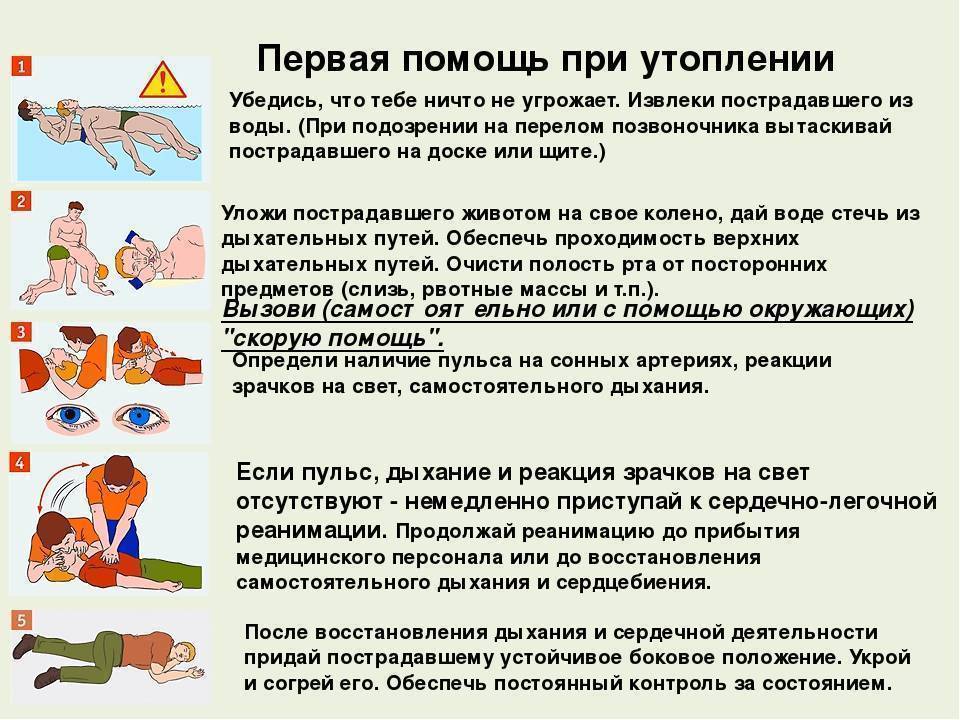 